Members of the Board: 				                  Jeanette J. Amavisca 			Elk Grove Unified School District	   			   7575 Elk-Grove Florin			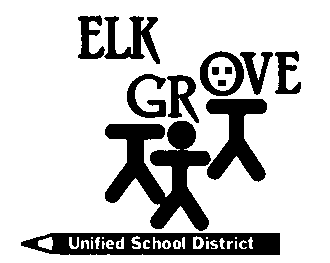 Priscilla S. Cox				Elk Grove, California 95857	Pamela A. Irey				(916) 686-7757	 William H. Lugg, Jr. 						Chet Madison, Sr. 			Alfred Rowlett			     April 18, 2012To Whom It May Concern:I am honored to write this letter of recommendation on behalf of Tonya Walls for an assistant principal position in your district.  Having worked with Tonya as her direct supervisor while in Oakland Unified School District, I have first-hand knowledge of her phenomenal talents and abilities as an instructional leader.Ms. Walls has been a classroom educator, reading specialist, and instructional coach in various schools for over 20 years.  She has also served as an Adjunct Faculty in the Public and Private College System. In her current certificated role as a middle school teacher, she has been a valuable resource to her fellow colleagues supporting them with their instructional strategies across curricular areas.  She has assisted in developing and facilitating professional development modules based on Common Core Standards, Culturally Relevant Teaching strategies, data analysis, and formative assessment.  In addition, Tonya’s ability, experience, and her ability with the Cycle of Inquiry, the RTI Framework, and Cognitive Coaching enhances her skills when working with students, parents, and colleagues. It is this natural talent of working with fellow educators and her abilities as an instructional leader that makes Tonya highly qualified to be an instructional leader in your district.In addition to Tonya’s leadership and instructional talents, she is an outstanding curriculum and instruction presenter addressing a wide variety of audiences.  I have had the opportunity to observe her in developing and presenting professional learning opportunities for the educators in our district.  In addition to developing trainings and presenting in the Oakland Unified School District, Tonya has been a presenter and instructor with AB 466 training throughout the state of California.  She has a natural ability to work with educators in a professional, yet personal way.  Her personality, sense of humor, and extensive knowledge base leave those who have been trained by her with a strong sense of respect and admiration.  She is a highly respected educator who would be an asset to any district fortunate enough to hire her.It is without reservation that I recommend Tonya Walls for a position in your district.  There are not enough superlatives to adequately describe her instructional abilities and leadership skills.  I have full confidence in her ability to carry out the duties and responsibilities of any position with expertise.  I urge you to give her your highest consideration.Sincerely,Kathy Wilson